2020.4.6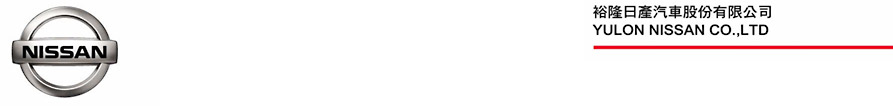 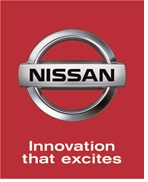 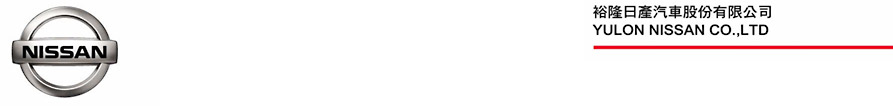 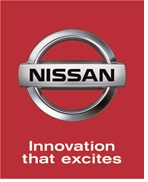 NISSAN KICKS、TIIDA限時回饋  4月購車即享專屬優惠同步推出「NISSAN防疫超前布署」專案    廣受國內消費者熱愛與支持的NISSAN KICKS及TIIDA，以豐富的科技配備及完整的主被動安全防護，帶給車主兼顧行車安全及科技便利的用車生活。裕隆日產汽車為回饋消費者，自即日起至4月30日止，凡購買NISSAN KICKS，即可享有50萬高額零利率及1萬元配件金限時專屬購車優惠，超值價69.9萬元起(註1)，輕鬆入主跨界休旅銷售冠軍(註2)；NISSAN TIIDA 20年式全新進化NISSAN Safety Shield 360〫，搭載7項智能安全科技，主動警示安全再升級，現在入主更可享2萬元現金優惠(註3)，全車規超值價68.9萬元起。    此外，裕隆日產與車主共同對抗新冠肺炎(COVID-19)疫情，除了在全國NISSAN展示中心及服務據點進行消毒作業，提供安心賞車與保修環境外，更推出「NISSAN防疫超前布署」專案 (註4)，自即日起至4月30日止，來店賞車試乘即贈送抗菌口罩布套，下訂即贈送棘輪起子工具組，購買NISSAN國產全車系再享首年12期超低月付5,000元起及PM2.5負離子空氣濾網，一起給新冠肺炎一腳。跨界休旅銷售冠軍NISSAN KICKS  限時享有專屬高額零利率及配件金購車優惠    NISSAN KICKS具備超強產品力，搭載NISSAN INTELLIGENT MOBILITY全方位智行科技(註5)，擁有完整的主被動行車安全配備，包含3A(AEB/ATC/ARC)主動全時防護系統、MOD移動物體偵測系統、FCW前方碰撞預警系統、BSW盲點警示系統、RCTA後方車側警示系統、LDW車道偏離警示系統、AVM 360度環景影像監控、IEB防追撞緊急煞車系統、P-IEB行人防追撞緊急煞車系統等，搭配VDC車身動態穩定系統、TCS循跡防滑系統、HSA斜坡起步防滑系統，並採用最高1,470 Mpa超高剛性鋼材打造及最高6顆SRS輔助氣囊(註6)，全面守護行車安全。除安全科技外，NISSAN KICKS標配全新第三代X-Media智慧多媒體系統，支援Apple CarPlay與Android Auto(註7)功能，可連結手機使用導航、音樂、電話及智能語音操作，讓車主及乘客皆能在車上享受便利豐富的行車資訊與影音娛樂。    裕隆日產與消費者共享NISSAN KICKS冠軍榮耀，限時推出專屬購車優惠，自即日起至4月30日止，入主NISSAN KICKS即可享有50萬高額零利率及1萬元配件金。NISSAN TIIDA 20年式全新進化  旗艦版與智能360版限時再享2萬元現金優惠NISSAN TIIDA自上市以來即獲得廣大消費者的喜愛，除了大空間、大省油、大馬力等優質產品力，更不斷升級完整行車安全配備，20年式全新進化，除標配6SRS安全輔助氣囊、VDC車輛動態穩定、TCS循跡防滑控制及HSA斜坡起步輔助之外，智能360版更配備NISSAN Safety Shield 360〫，包含LDW車道偏離警示、FCW前方碰撞警示、PDW行人偵測警示、BSW盲點偵測、RCTA後方盲區偵測、DOA車門開啟警示、AVM360度環景影像監控系統等7項主動安全警示，提醒駕駛未知危險，避免人車碰撞事故發生，給予車主360度全方位的安全防護。此外，更搭載智行車聯系統，提供車輛防盜、遠端定位尋車、遠端車門上解鎖以及即時行車資訊推播等四大功能，讓車主能以行動裝置與車輛連結並隨時掌握愛車狀態，帶給消費者智能安全 + 智行科技的全新便利感受。裕隆日產為體貼車輛首購族，以及想要輕鬆入主NISSAN TIIDA的廣大消費者，自即日起至4月30日止，凡入主NISSAN TIIDA 20年式旗艦版及智能360版，即可享有限時2萬元現金優惠，輕鬆享受TIIDA所帶來的優質移動生活。「NISSAN防疫超前布署」  與車主一起給疫情一腳    裕隆日產與車主同一陣線，因應近期新冠肺炎(COVID-19)疫情，全國NISSAN展示中心及服務據點皆會進行完整及定時的消毒作業，提供消費者安心的賞車、保修環境，自即日起至4月30日止，更推出「NISSAN防疫超前布署」專案，活動期間凡來店賞車試乘者即贈送抗菌口罩布套，下訂即贈送棘輪起子工具組，購車再享首年12期超低月付5,000元起及PM2.5負離子空氣濾網，與消費者共同對抗疫情。裕隆日產誠摯邀請消費者親臨全國NISSAN展示中心，親身鑑賞KICKS與TIIDA超強產品力與限時專屬優惠。詳細資訊請參閱NISSAN官網http://www.nissan.com.tw。註1：本新聞稿所示金額均為新台幣，本新聞稿所示售價均為建議售價。NISSAN KICKS專屬購車優惠限於活動期間即自2020年4月1日起至2020年4月30日止下訂KICKS新車並完成領牌程序者，公司法人、大宗批(標)售、租賃車、營業車等不適用之。NISSAN有隨時修改及終止本活動之權利，詳細交易條件請洽NISSAN各經銷公司，經銷公司並保留最後核准與否權利。詳細車款規格配備請洽NISSAN全國展示中心或至NISSAN官網查詢。本專案之高額零利率，各車規所搭配之分期零利率購車優惠方案各不相同，現金優惠購車總價與零利率分期購車總價係有價差，詳細交易條件請洽NISSAN各經銷公司，經銷公司並保留最後核准與否權利。本專案贈送之1萬元配件紅利金不得折現，詳細交易條件請洽各經銷公司，經銷公司並保留最後核准與否權利。註2：同級銷售冠軍係指跨界休旅級距於2018年11月至2020年3月台灣監理站新車掛牌量統計數字，NISSAN KICKS連續月銷售量皆為國產小型休旅車級距銷售第一名。註3：2萬元現金優惠適用於活動期間即自2020/4/1起至2020/4/30止，下訂NISSAN TIIDA「智能360版」與「旗艦版」新車並完成領牌程序者，公司法人、大宗批(標)售、租賃車、營業車等不適用之。詳細車款規格配備請洽NISSAN全國展示中心或至NISSAN官網查詢。註4：「NISSAN防疫超前布署」專案優惠(超低月付暨長期數專案、訂車禮及交車禮)僅限於活動期間2020/4/1~2020/4/30，下訂NISSAN國產全車系之新車並完成領牌程序者。公司法人、大宗批(標)售、租賃車、營業車、370Z、GT-R、JUKE、LEAF及ALTIMA等不適用之。NISSAN來店試乘禮為抗菌口罩布套，係來店試乘全車系即可獲得之贈品。抗菌口罩布套限量3,000個，送完為止，詳細贈送辦法請洽全國各經銷商。NISSAN訂車禮為棘輪起子工具組，係全車系訂車即可獲得之贈品。棘輪起子工具組限量4,000組，送完為止，詳細贈送辦法請洽全國各經銷商。本專案之超低月付暨長期數專案需搭配指定貸款企業，適用車款為NISSAN國產全車系之新車，消費者享首年(12期)低月付5,000元起，第13至60期再依不同分期本金，償還11,000元起不等之月付款，惟各期款項仍應依指定貸款企業之規定，頭期款亦將視買賣雙方之交易條件及結果而定，NISSAN經銷商及指定貸款企業保有審核及最後核准與否之權利，本專案亦有相關授信條件與結清限制，且不得與其他貸款優惠專案併用。分期付款與現金付款之建議售價相同，但實際交易價格由買賣雙方各自依交易條件內容協商議定之。詳細交易條件請洽NISSAN各經銷公司，經銷公司並保留最後核准與否權利。「NISSAN防疫超前布署」專案贈送PM2.5負離子空氣濾網(1片)，將逕行安裝於新車。註5：智行科技系統及各配備之作動及條件限制、安全警告、商品規格及使用說明等受限於廣告篇幅亦可能未盡完整，消費者於購買前請務必洽NISSAN全國各經銷商，或參閱NISSAN官方網站/使用手冊等之相關說明。註6：3A(AEB/ATC/ARC)主動全時防護系統、MOD移動物體偵測系統、AVM 360度環景影像監控、最高6顆SRS輔助氣囊為NISSAN KICKS豪華版配備；FCW前方碰撞預警系統、BSW盲點警示系統、RCTA後方車側警示系統、LDW車道偏離警示系統、IEB防追撞緊急煞車系統、P-IEB行人防追撞緊急煞車系統為NISSAN KICKS智行旗艦版配備。註7：Android Auto是Google LLC的註冊商標。第三代X-Media智慧多媒體系統亦支援Android Auto，如有第三代X-Media使用操作的問題請洽NISSAN全國各經銷商。# # #聯絡方式：裕隆日產汽車股份有限公司公關室媒體專線：0800-371-171公司網站：www.nissan.com.tw